Oct 1 & 4, 2021Journal Entry #14ART THINK:  Look at the grisaille paintings below. Which do you think is the most effective and WHY? ANNOUNCEMENTS/REMINDERS:Take or find reference photos for landscape painting (DUE: October 11th)OBJECTIVES:Finish Under Painting (grisaille)    1.     2.     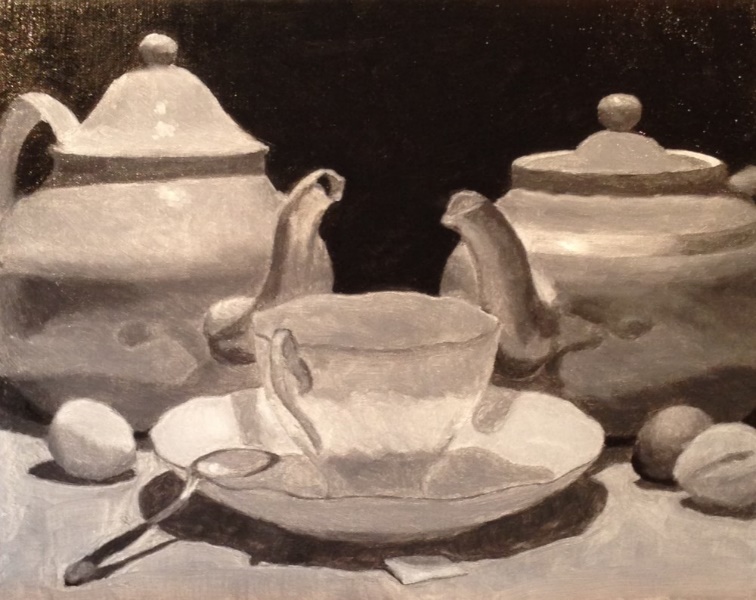 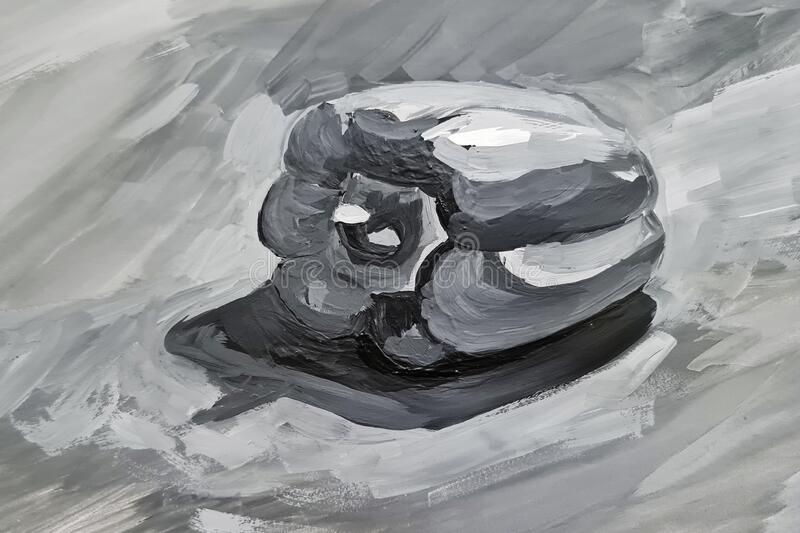 3.       4. 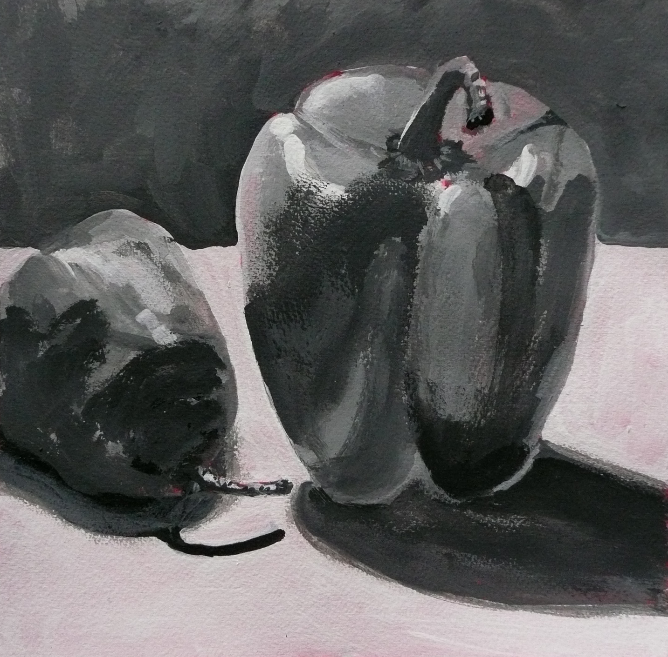 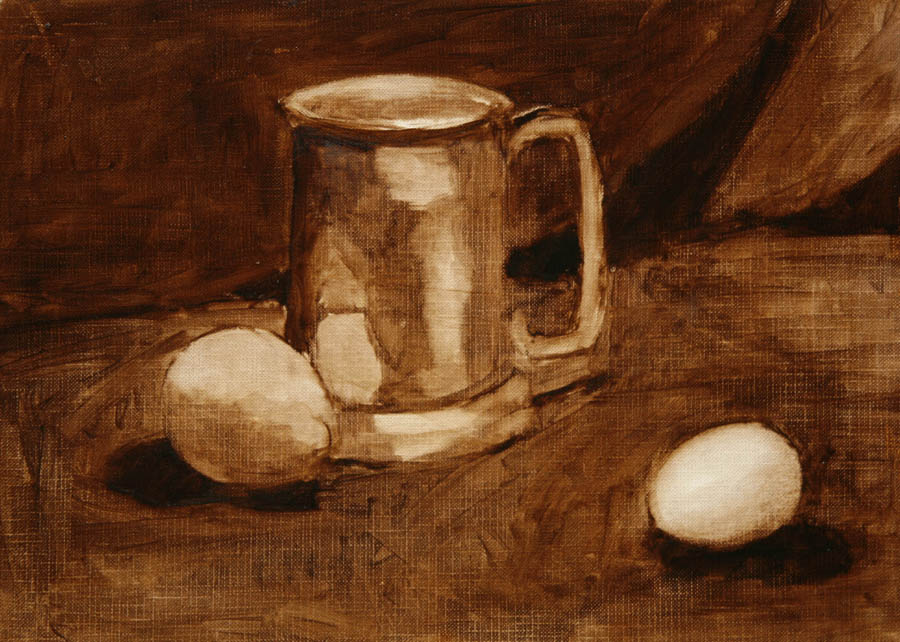 